Поздравляем наших мам.  « День матери в Доме культуры»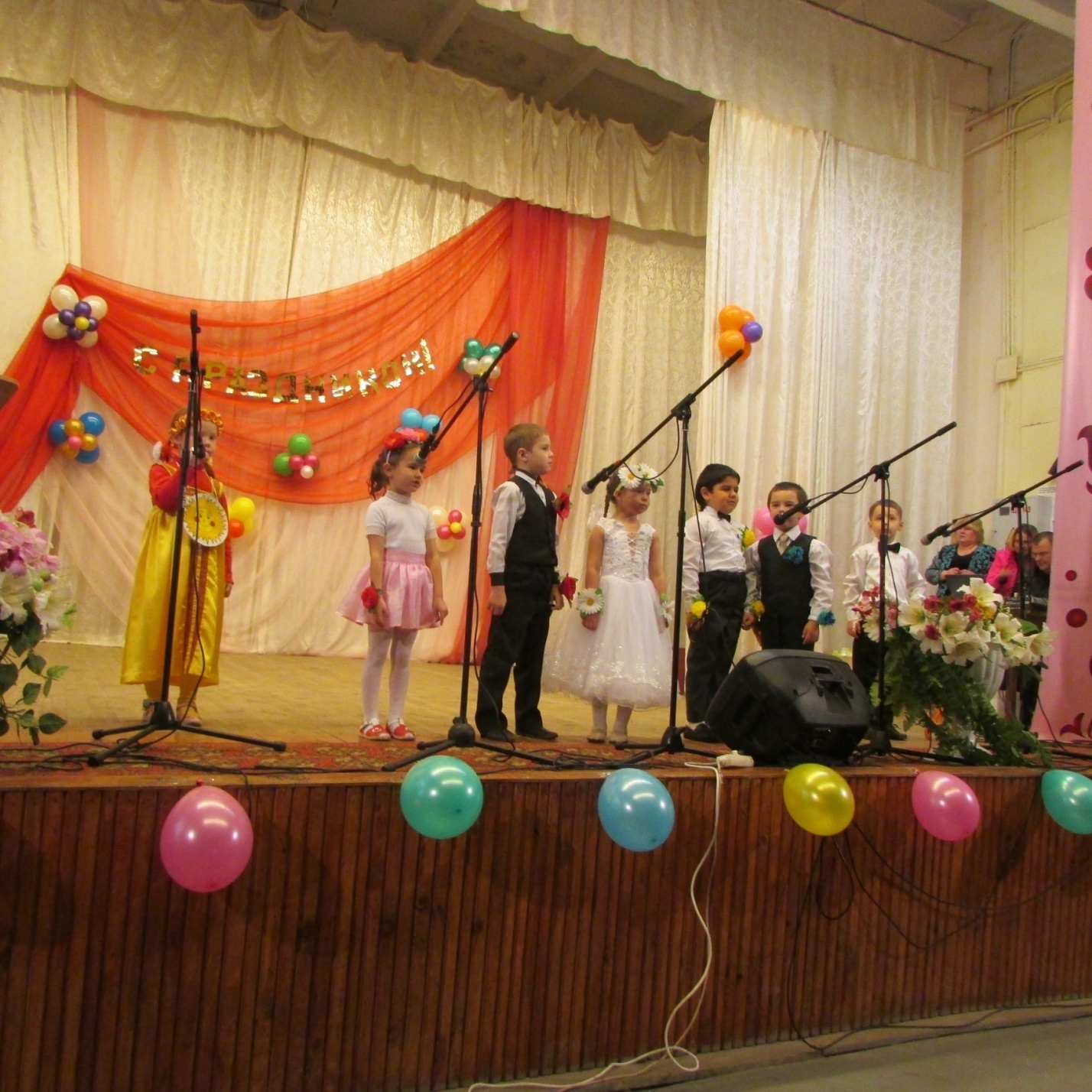 